Тема недели«Звук [Э]»(Подготовила: учитель-логопед Ткаченко О.В.)Уважаемые родители! Вашему  вниманию предлагаются  видеоролик с помощью которых вы с ребенком сможете познакомиться с  гласным звуком и буквой Ы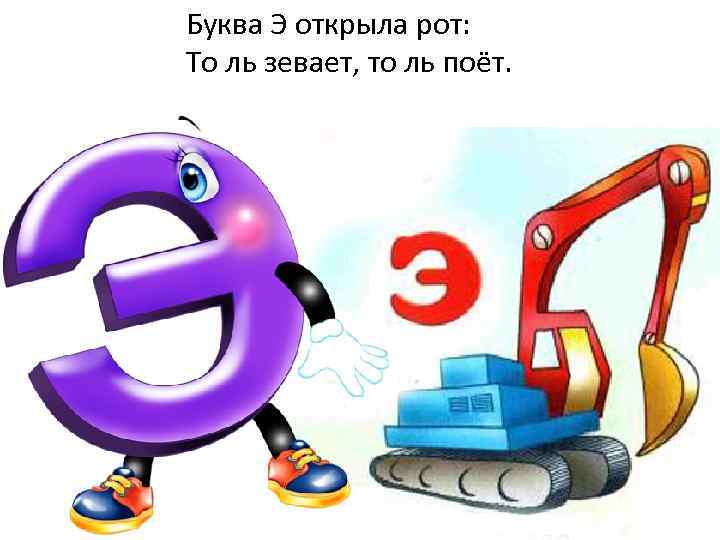 Ссылка «Буква Э» https://www.youtube.com/watch?v=IGNXEmW3tuU&list=PLvtJKssE5NrjH4WVnoDJhCrV0vpZxQ2pV&index=29Далее побеседуйте с ребенком, поиграйте в предложенные игры и выполните задания: Задание 1. Знакомство со звуком [Э]. Отгадать загадку, назвать первый звук в отгадке:Живет без тела,Говорит без языка.Никто его не видит,А всякий слышит. (Эхо)Взрослый показывает перед зеркалом и объясняет ребенку артикуляцию звука [Э]:— губки в улыбке;— зубки сближены;— широкий кончик языка касается нижних зубов, спинка языка приподнята;— горлышко «работает».Символ звука [Э]: девочка укоризненно говорит котенку: «ЭЭЭ...» 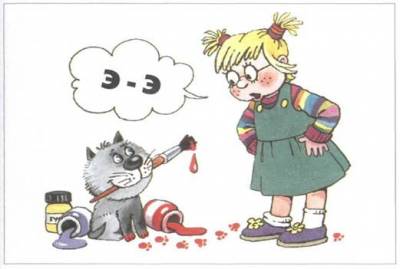  Характеристика звука [Э]: звук [Э] — гласный, его можно петь (язык, губы и зубы не мешают свободному прохождению воздуха). Обозначение: красный кружок.Задание 2. Фонетическое упражнение.Что говорят рыбаки, когда рыба срывается с крючка? «Ээ...х!»Задание 3. Дидактическое упражнение «Хлопни в ладошки, если услышишь звук [Э}»:э, а, э, у, о, э...; эх, ах, ух, эх...; Эмма, Анна, Эдик, эхо, Оля.Задание 4. Повторить за взрослым серию слогов:птэ-ктэ-бдэ-гдэ; ктэ-бдэ-гдэ-птэ.Задание 5. Найти лишнее слово в ряду (по наличию или отсутствию звука [Э]):автобус, эхо, апельсин, арбуз; это, эхо, Эдик, усики.Задание 6. Вспомнить имена людей, начинающиеся на звук [Э] (Элла, Эдик, Эдуард, Элеонора, Эмма).Задание 7. Из ряда нарисованных предметов выбрать те, в названии которых есть звук [Э].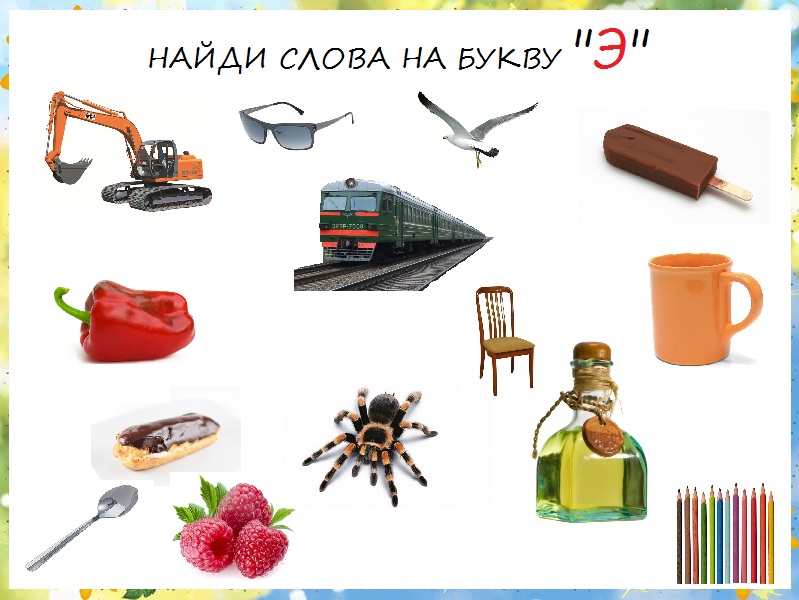 Задание 8. Объяснить ребенку, что все одушевленные предметы отвечают на вопрос: кто это?, а неодушевленные предметы — на вопрос:что это? Учить задавать вопросы к одушевленным и неодушевленным предметам.Продолжить ряд:Кто это? Это девочка, кошка, собака...Что это? Это машина, стол, куртка...Дидактическая игра «Четвертый лишний» (по признаку одушевленности или неодушевленности предметов):машина, самолет, стол, дедушка; ворона, соловей, стул, корова.Материалы для печати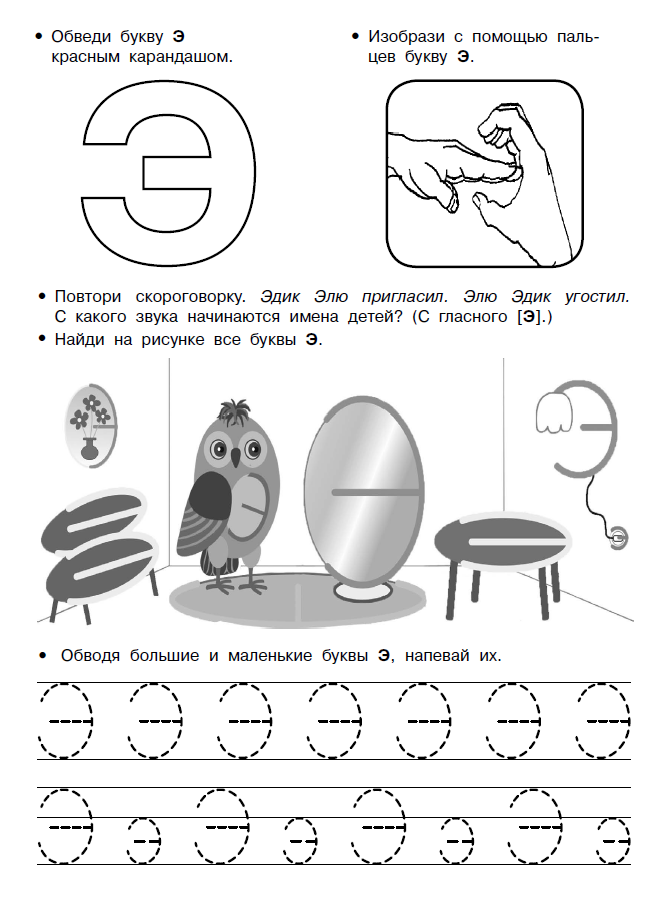 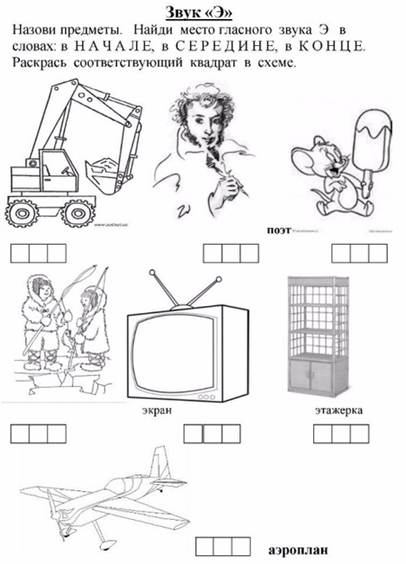 